AGENDANOTICE OF MEETING The Canyon Economic Development Corporation Regular Meeting will take place Thursday August 11, 2022 at 4:30 PM in the Conference Room at 1605 4th Avenue in Canyon Texas, to discuss the following agenda items.Call to OrderConsider and Approve Minutes of July 14, 2022 Meeting and August 04, 2022 Meeting.Consider and Approve July 2022 Financials.Public Comments/Presentations.Executive Session Pursuant to Texas Government Codes §551.087 Regarding Economic Development Projects, and§551.071 Consultation with Attorney.Consider and Take Appropriate Action on items discussed in Executive Session.Adjourn.								Larry Tucker_____________________								Larry Tucker, Interim Executive Director I certify that the above Notice of Meeting was posted on the bulletin board of the Civic Complex of the City of Canyon, Texas on Monday, August 08, 2022.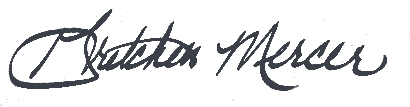 							Gretchen Mercer, City Clerk